 	A/01/20  	číslo smlouvy:  ______________ 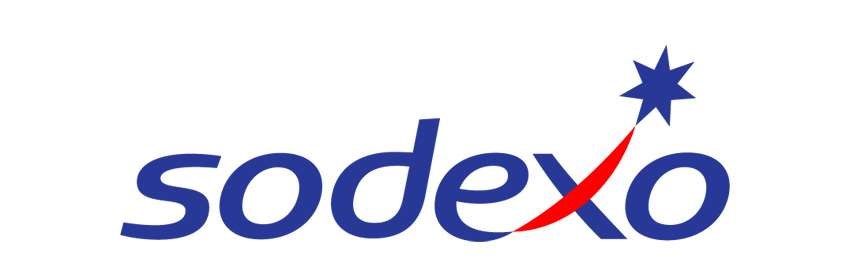 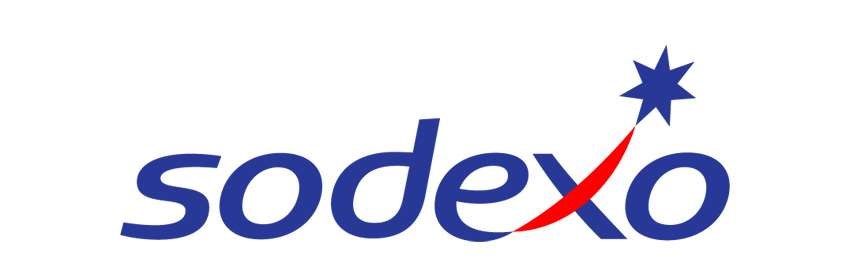 Smlouva o zprostředkování a spolupráci  Sodexo Pass Česká republika a.s., se sídlem Praha 5, Plzeňská 3350/18, PSČ 150 00 IČ: 618 60 476, DIČ: CZ618 60 476 	 zapsaná v obchodním rejstříku vedeném Městským soudem v Praze, oddíl B, vložka 2947,  zastoupená (jméno, pracovní pozice):  Lucií Fáčovou, konzultantkou pro partnerskou síť  	 	       („Sodexo“) a Kontaktní osoby: („Partner“) (Sodexo a Partner společně též „Strany“) uzavírají tuto smlouvu o zprostředkování a spolupráci („Smlouva“): I. Předmět Smlouvy Předmětem této Smlouvy je povinnost Sodexo Partnerovi zprostředkovat příležitosti prodeje nebo poskytování Benefitů Beneficientům, a to za podmínek stanovených ve všeobecných obchodních podmínkách, které tvoří přílohu č. 1 této Smlouvy („VOP“), a povinnost Partnera hradit za poskytování těchto Služeb Poplatky, které jsou blíže specifikovány v Ceníku, který tvoří přílohu č. 1 VOP. Strany jsou povinny při své spolupráci dodržovat veškerou Smluvní dokumentaci. Pojmy, které zde nejsou přímo definovány, mají stejný význam jako ve VOP.  Partner je oprávněn Beneficientům nabízet a poskytovat následující kategorie Benefitů:   služby závodního stravování zaměstnanců   služby v oblasti rekreace  služby/zboží hrazené Dárkovým Passem  služby zdravotnických zařízení   služby sportovních, kulturních a tělovýchovných zařízení    služby vzdělávacích a předškolních zařízení Partner se zavazuje přijímat na úhradu ceny Benefitů následující postupy upravené ve VOP:   Gastro Pass    Fokus Pass  Dárkový Pass  Cafeteria platební metody   Gastro Pass CARD *   Asistence Pass  Flexi Pass   Flexi Pass CARD * * Tyto produkty jsou také součástí nosiče MultiPassCARD. II. Společná a závěrečná ujednání Tato Smlouva může být uzavřena pouze v písemné formě či elektronicky v partnerském portálu, a to teprve v okamžiku, kdy bude dosaženo shody na celém jejím obsahu odpovídajícím této nabídce. Nabídku na uzavření této Smlouvy nelze přijmout s žádným dodatkem, odchylkou nebo odkazem na jakékoli jiné obchodní podmínky než VOP, a to ani i kdyby tyto podstatně neměnily podmínky této Smlouvy. Partner tímto činí Sodexo nabídku na uzavření Smlouvy v tomto znění. Partner tímto současně bere na vědomí a souhlasí s dalšími podmínkami pro uzavření smlouvy, tedy že: (i) Sodexo je za účelem posouzení této nabídky oprávněno kdykoli požadovat dodatečnou identifikaci Partnera, případně jeho zástupců, za účelem ověření jejich oprávnění uzavřít tuto Smlouvu; (ii) Sodexo má právo tuto nabídku kdykoli ve lhůtě 15 dnů akceptovat či ji odmítnout; (iii) bude-li tato nabídka odmítnuta či neakceptována z důvodu nedostatečné identifikace, je Sodexo oprávněno dle svého uvážení požadovat náhradu škody způsobené v souvislosti s touto nabídkou, případně využít údaje uvedené v této nabídce pro účely dalšího vyjednávání o případném uzavření smlouvy s Partnerem. Jakékoliv změny této Smlouvy mohou být učiněny pouze v písemné formě či elektronicky v portálu Sodexo-ucet, a to se souhlasem všech Stran. Tím není dotčeno právo Sodexo změnit Smluvní dokumentaci způsobem uvedeným ve VOP. Partner na základě této Smlouvy předává Sodexo osobní údaje Kontaktních osob za účelem a v rozsahu potřebném pro plnění této Smlouvy. Partner tímto prohlašuje, že předává osobní údaje Kontaktních osob společnosti Sodexo s jejich vědomím. Sodexo postupuje při plnění závazků z této Smlouvy v souladu Stránka 1 z 5 se zásadami a pravidly ochrany osobních údajů fyzických osob stanovenými zejména nařízením Evropského parlamentu a Rady (EU) 2016/679 ze dne 27. dubna 2016 o ochraně fyzických osob v souvislosti se zpracováním osobních údajů a o volném pohybu těchto údajů a o zrušení směrnice 95/46/ES (obecné nařízení o ochraně osobních údajů) (dále jen „Nařízení“). Sodexo nakládá s veškerými osobními údaji předanými na základě této Smlouvy nebo v přímé souvislosti s jejím plněním jako s důvěrnými.  Sodexo zpracovává osobní údaje předané Partnerem na základě této Smlouvy v rozsahu: jméno, příjmení, e-mail, telefonní číslo, faxové číslo pro Kontaktní osobu, a dále e-mail pro fakturaci, kontaktní e-mail, jak je uvedeno výše (dále jen „Osobní údaje“).  Sodexo zpracovává Osobní údaje za účelem plnění Smlouvy, a dále pro marketingové účely Sodexo, tj. nabízení výrobků a služeb, včetně zasílání informací o pořádaných akcích, výrobcích a jiných aktivitách, zasílání dotazníků spokojenosti Partnera, jakož i zasílání obchodních sdělení prostřednictvím elektronických prostředků dle obecně závazných předpisů upravujících služby informační povinnosti a elektronickou komunikaci, a to na základě oprávněného zájmu Sodexo.  Poskytnutí Osobních údajů je nezbytné pro plnění Smlouvy a hájení oprávněných zájmů Sodexo. Pokud Partner Osobní údaje neposkytne, společnost Sodexo nebude schopna řádně plnit závazky vyplývající ze Smlouvy. Sodexo bude zpracovávat Osobní údaje po dobu trvání Smlouvy, a dále po jejím ukončení po dobu vyžadovanou příslušnými platnými právními předpisy za účely v těchto předpisech uvedenými či po dobu nezbytnou pro hájení případných nároků Sodexo. Sodexo neposkytne Osobní údaje třetí osobě.  Fyzické osoby, jejichž Osobní údaje Sodexo zpracovává, mají právo na přístup k Osobním údajům, na jejich opravu nebo výmaz, na omezení zpracování osobních údajů, právo na přenositelnost osobních údajů, právo vznést námitku, jsou-li Osobní údaje zpracovávány na základě oprávněného zájmu Sodexo, a právo podat stížnost u dozorového orgánu. Tato práva může subjekt údajů uplatnit na e-mailové adrese: info.cz@sodexo.com. Podrobnější informace o právech při zpracování osobních údajů jsou k dispozici na webových stránkách Sodexo v Prohlášení Sodexo k GDPR na www.sodexo.cz: [https://cz.sodexo.com/home/prohlaseni-sodexo-gdpr/contentcol1-area/prohlaseni-spolecnosti-gdpr/zasady-ochrany-osobnich-udaju.html] Strany se dohodly na následujících zvláštních ujednáních:  	a. 	Týkající se Flexi Pass CARD (FPC) Zúčtovací období pro účely FPC je 1 měsíc Platební metody Flexi Pass Card (FPC) budou:    Platební terminál      Online platby Partner stvrzuje, že obdržel VOP a ostatní přílohy Smlouvy, seznámil se s nimi, rozumí jim, souhlasí s nimi a nepovažuje obsah žádného ustanovení VOP za pro sebe zvláště nevýhodný. Strany pro právní vztahy vyplývající z této Smlouvy vylučují aplikaci ustanovení § 1799 a 1800 OZ, pokud jde o dodatečná práva související s odkazem na VOP.  Pokud se jakékoli ustanovení této Smlouvy stane neplatným, či nevymahatelným či zdánlivým, nebude to mít vliv na platnost a vymahatelnost ostatních ustanovení této Smlouvy.  Tato Smlouva je vyhotovena ve dvou stejnopisech, z nichž každá ze Stran obdrží po jednom. Tato Smlouva nabývá platnosti dnem jejího podpisu všemi Stranami. Práva a povinnosti Stran vyplývající z této Smlouvy se řídí českým právním řádem, zejména pak OZ.  V  	 	       dne        	 	 	 	            V  	 	 	  dne    	 …………………………………………………..……          	 	      	 	……………………………..……………….                                                                      Sodexo Pass Česká republika a.s. 	 	 	 	 	Partner zastoupeno:  Lucie Fáčová, konzultantka partnerské sítě  	                     	 	zastoupeno:  Jméno a příjmení, pracovní pozice Příloha č. 1 – Všeobecné obchodní podmínky Příloha č. 2 – Seznam provozoven Příloha č.3 – Výčetka poukázek   Příloha č. 4 – neuplatňuje se Příloha č.5 – Individuální ceník   A/05/09 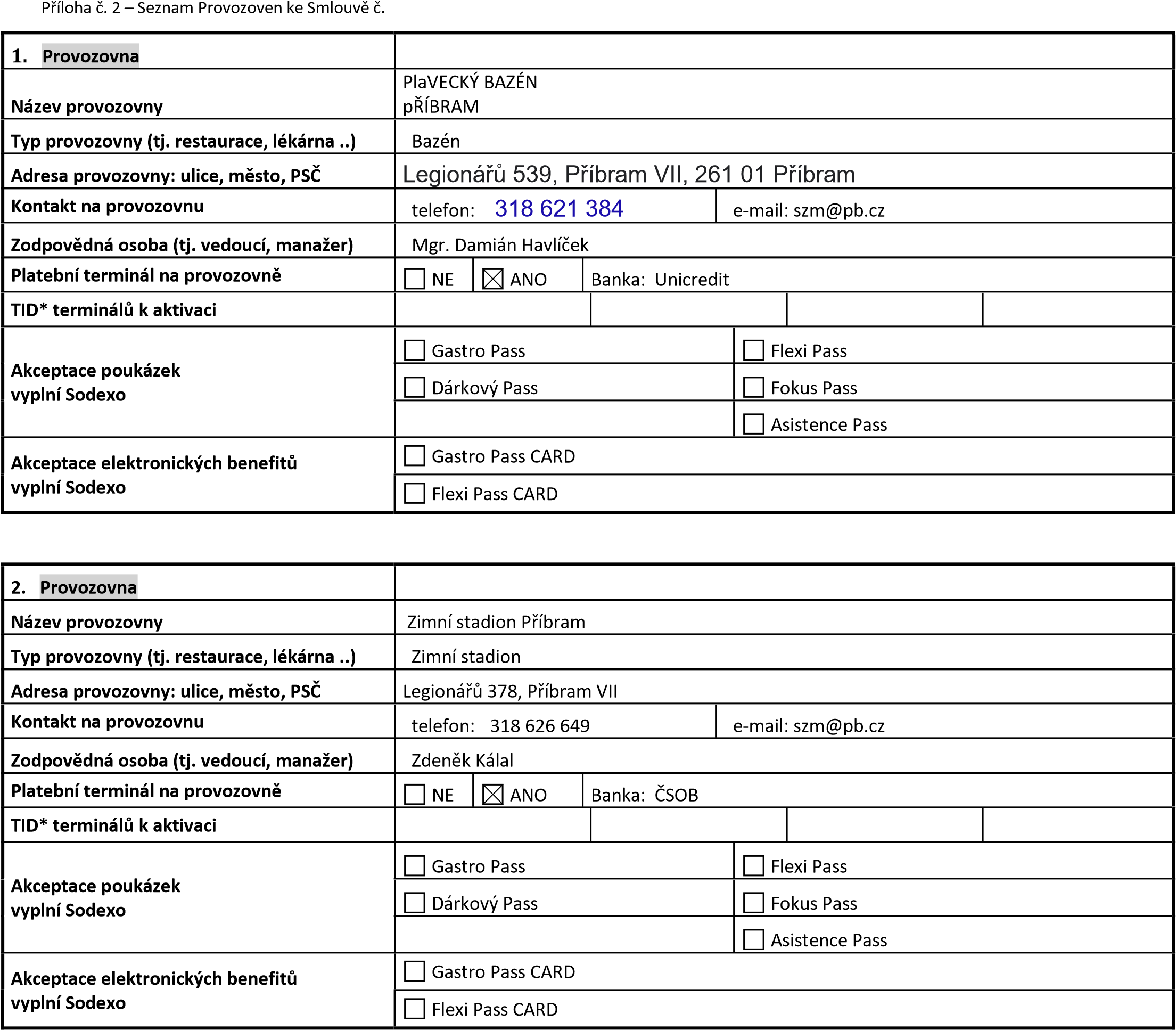 Stránka 3 z 5 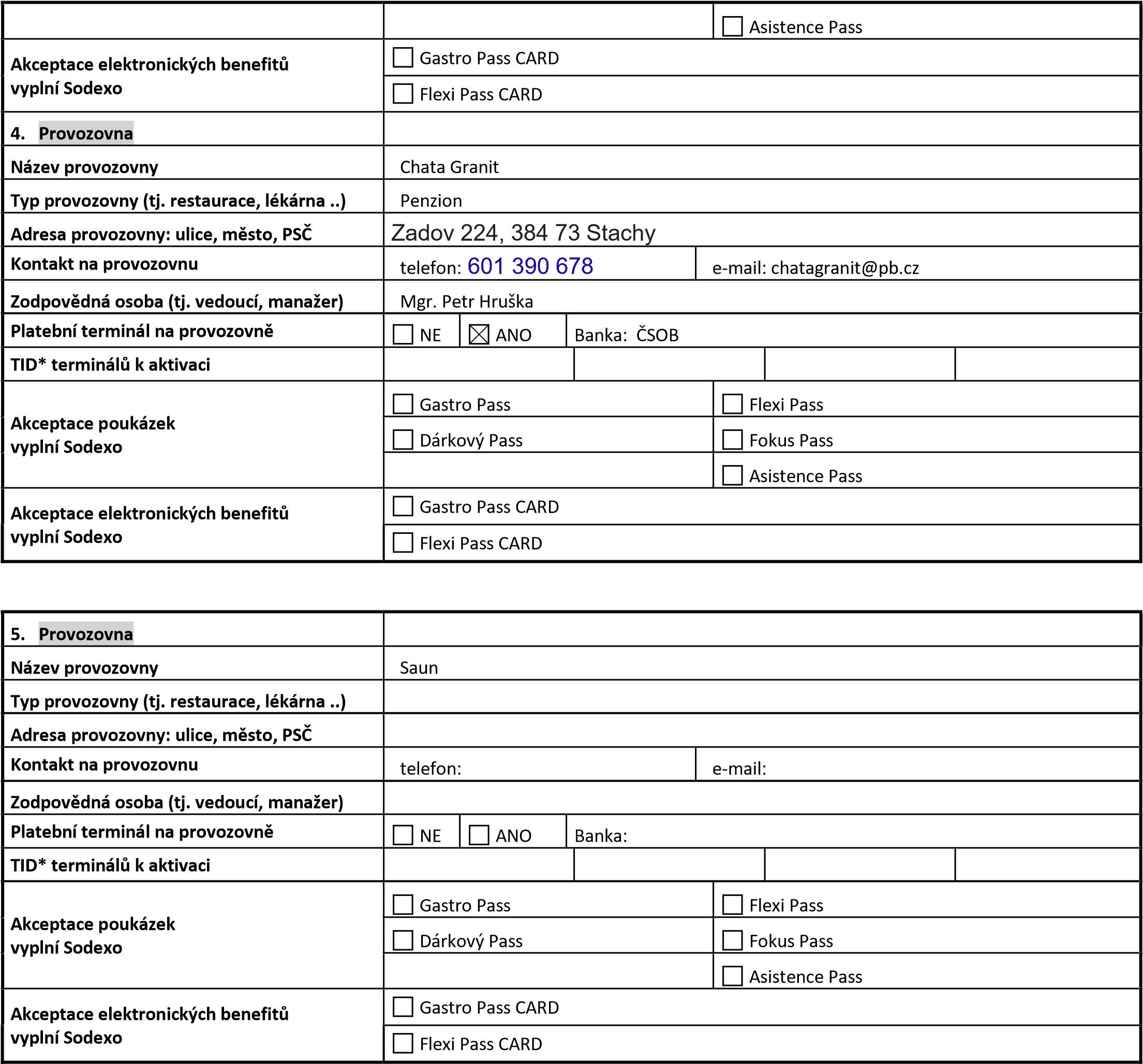 Název subjektu / jméno a příjmení podnikaNázev subjektu / jméno a příjmení podnikaNázev subjektu / jméno a příjmení podnikatele: tele:  Sportovní zařízení města Příbram 	 	                                           Sportovní zařízení města Příbram 	 	                                           Sportovní zařízení města Příbram 	 	                                           Sportovní zařízení města Příbram 	 	                                           Sportovní zařízení města Příbram 	 	                                          se sídlem / místem podnikání: se sídlem / místem podnikání: 	Legionářů 378, Příbram VII 	                                                                                         	Legionářů 378, Příbram VII 	                                                                                         	Legionářů 378, Příbram VII 	                                                                                         	Legionářů 378, Příbram VII 	                                                                                         	Legionářů 378, Příbram VII 	                                                                                         	Legionářů 378, Příbram VII 	                                                                                         	Legionářů 378, Příbram VII 	                                                                                         IČ:     71217975 DIČ: CZ 71217975 	 	         CZ 71217975 	 	         bankovní účet:  309 485 085/ 0300 	 	                                 309 485 085/ 0300 	 	                                 309 485 085/ 0300 	 	                                zapsaný v OR / ŽR / jiné evidenci: zapsaný v OR / ŽR / jiné evidenci: zapsaný v OR / ŽR / jiné evidenci: Pr 1062 vedená u Městského soudu v Praze 	 	                                                               Pr 1062 vedená u Městského soudu v Praze 	 	                                                               Pr 1062 vedená u Městského soudu v Praze 	 	                                                               Pr 1062 vedená u Městského soudu v Praze 	 	                                                               Pr 1062 vedená u Městského soudu v Praze 	 	                                                               Pr 1062 vedená u Městského soudu v Praze 	 	                                                               zastoupený (jméno, prac.pozice): zastoupený (jméno, prac.pozice): zastoupený (jméno, prac.pozice):    	Mgr. Janem Slabou 	       statutární orgán (ředitel)                               	Mgr. Janem Slabou 	       statutární orgán (ředitel)                               	Mgr. Janem Slabou 	       statutární orgán (ředitel)                               	Mgr. Janem Slabou 	       statutární orgán (ředitel)                               	Mgr. Janem Slabou 	       statutární orgán (ředitel)                            telefon:  601126956 jméno a příjmení pracovní pozice e-mail telefon / fax  Mgr. Štěpánka Tomášková 	               Vedoucí ekonomického úseku 	                       tomaskova@pb.cz 	                           601126950                 e-mail pro fakturaci: registrační e-mail pro Sodexo-účet: adresa www stránek: fakturaceszm@pb.cz 	                                      kozohorska.kristyna@pb.cz 	                                      szm.pb.cz 	                                    3.    Provozovna Název provozovny Název provozovny Název provozovny   Minikemp 	      Minikemp 	      Minikemp 	      Minikemp 	      Minikemp 	      Minikemp 	      Minikemp 	    Typ provozovny (tj. restaurace, lékárna ..) Typ provozovny (tj. restaurace, lékárna ..) Typ provozovny (tj. restaurace, lékárna ..) Adresa provozovny: ulice, město, PSČ Adresa provozovny: ulice, město, PSČ Adresa provozovny: ulice, město, PSČ Kontakt na provozovnu Kontakt na provozovnu Kontakt na provozovnu   telefon:       telefon:       telefon:       telefon:       telefon:       telefon:       telefon:       e-mail:       e-mail:       e-mail:       e-mail:       e-mail:       e-mail:     Zodpovědná osoba (tj. vedoucí, manažer) Zodpovědná osoba (tj. vedoucí, manažer) Zodpovědná osoba (tj. vedoucí, manažer) Platební terminál na provozovně Platební terminál na provozovně Platební terminál na provozovně Banka:             Platební terminál na provozovně Platební terminál na provozovně Platební terminál na provozovně  NE  ANO        Banka:             TID* terminálů k aktivaci TID* terminálů k aktivaci TID* terminálů k aktivaci Akceptace poukázek vyplní Sodexo Akceptace poukázek vyplní Sodexo Akceptace poukázek vyplní Sodexo Akceptace poukázek vyplní Sodexo Akceptace poukázek vyplní Sodexo Akceptace poukázek vyplní Sodexo  Gastro Pass          Gastro Pass          Gastro Pass          Gastro Pass          Gastro Pass          Flexi Pass  Flexi Pass  Flexi Pass Akceptace poukázek vyplní Sodexo Akceptace poukázek vyplní Sodexo Akceptace poukázek vyplní Sodexo Akceptace poukázek vyplní Sodexo Akceptace poukázek vyplní Sodexo Akceptace poukázek vyplní Sodexo  Dárkový Pass  Dárkový Pass  Dárkový Pass  Dárkový Pass  Dárkový Pass  Fokus Pass  Fokus Pass  Fokus Pass 